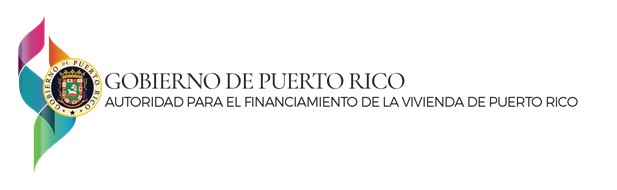 DIVISION DE BIENES RAICESTel. (787) 946-0045 ext. 4594, 2015, 2017, 4607Urb. Aldebarán #638 San Juan, P.R. 00920 / P.O. Box 71361, San Juan, P.R. 00936-8461                                                                         Hoja de OfertaCertifico (certificamos) que (he)  hemos y hecho un examen minucioso a la propiedad, y  que conocemos el estado actual de la propiedad y la aceptamos tal como está (“as is”).  Se inspeccionó la propiedad por dentro y por fuera  Me interesa hacer una oferta, la misma es de $	Fecha:  	Propiedad:       Residencia Principal                                       Alquiler o Inversión Nombre del Cliente (1): Teléfonos:Correo electrónico:	 	Nombre del Cliente (2): Teléfonos:Correo electrónico:	 	Compra a través de:	Al contado	FinanciamientoSi aplica: Corporación	Representante_ 	Instrucciones:1.   Complete toda la información.	2.   Coordine cita para inspección llamando al (787) 946-0045 exts. 4607, 2017 y 4594Si es una oferta al contado, incluya evidencia de fondos.Si es una oferta a través de un financiamiento, incluya una precalificación del Banco basado en ingresos, deudas y crédito.Enviar oferta con sus anejos a través de correo electrónico, ofertas@afv.pr.govFavor de indicar si tiene algún vínculo con algún funcionario en la AFV?             Si o        No7.   Es empleado (a) de la AFV       Si   o        No                                                  Para uso de la AFV:                                                         Fecha Recibido___________________               Firma ___________________________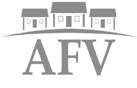 Número control de la Propiedad(aparece en el www.afv.pr.gov)#Pueblo                                                   __________________________________________Pueblo                                                   __________________________________________Dirección de la Propiedad                 __________________________________________Dirección de la Propiedad                 __________________________________________